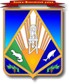 МУНИЦИПАЛЬНОЕ ОБРАЗОВАНИЕХАНТЫ-МАНСИЙСКИЙ РАЙОНХанты-Мансийский автономный округ – ЮграАДМИНИСТРАЦИЯ ХАНТЫ-МАНСИЙСКОГО РАЙОНАП О С Т А Н О В Л Е Н И Еот  18.01.2012                                                                                                      №  8г. Ханты-МансийскО мероприятиях по содействию избирательным комиссиям в организации подготовки и проведения выборов, назна-ченных на 04 марта 2012 годаВ соответствии с Федеральным законом от 12 июня 2002 года № 67-ФЗ «Об основных гарантиях избирательных прав и права на участие в референдуме граждан Российской Федерации», в целях содействия избира-тельным комиссиям в реализации их полномочий по подготовке и проведению выборов, назначенных на 04 марта 2012 года:Создать Координационный совет по оказанию помощи и содействия избирательным комиссиям в организации подготовки и проведения выборов (далее – Координационный совет) в составе согласно приложению 1.2. Утвердить Положение о Координационном совете согласно прило-жению 2.3. Утвердить план организационных мероприятий по подготовке и проведению выборов, назначенных на 04 марта 2012 года, согласно приложению 3.4. Рекомендовать главам сельских поселений в соответствии с дейст-вующим законодательством:уточнить  списки избирателей до 10  февраля 2012 года;выделить специальные места на территории поселения для размещения агитационных  печатных материалов по каждому избирательному участку в установленные законодательством сроки;предоставить избирательным комиссиям помещения и оборудование, необходимые для  проведения  выборов;оказывать содействие участковым избирательным  комиссиям в проведении избирательной кампании, обеспечении транспортом и  связью, проведении досрочного голосования в отдаленных и труднодоступных  местностях, проведении культурно-массовых мероприятий  в день выборов;в срок до 29 февраля 2012 года представить председателю Координационного совета информацию о проделанной работе и готовности к выборам.5. Опубликовать настоящее постановление в газете «Наш район» и раз-местить на официальном веб-сайте органов местного самоуправления Ханты-Мансийского района.6. Контроль за выполнением  постановления оставляю за собой.Глава администрацииХанты-Мансийского района                                                               В.Г.Усманов                                                      Приложение 1к постановлению администрацииХанты-Мансийского районаот 18.01.2012   № 8СОСТАВКоординационного совета по оказанию помощи и содействия избирательным комиссиям в организации подготовки и проведения выборовПриложение 2к постановлению администрацииХанты-Мансийского района                                                                      от 18.01.2012   № 8Положениео Координационном совете по оказанию помощи и содействия избирательным комиссиям в организации подготовки и проведения выборов1. Общие положения1.1. Настоящее Положение о Координационном совете по оказанию помощи и содействия избирательным комиссиям в организации подготовки и проведения выборов (далее – Положение) определяет порядок организации деятельности, основные задачи и функции Координационного совета по оказанию помощи и содействия избирательным комиссиям в организации подготовки и проведения выборов (далее – Координационный совет).1.2. Правовую основу деятельности Координационного совета состав-ляют Конституция Российской Федерации, Федеральный закон от 12.06.2002 №67-ФЗ «Об основных гарантиях избирательных прав и права на участие в референдуме граждан Российской Федерации».1.3. Координационный совет вырабатывает единые подходы в соот-ветствии с действующим законодательством по вопросам содействия избирательным комиссиям в выполнении ими своих полномочий в ходе подготовки и проведения выборов.2. Основные цели и задачи Координационного совета2.1. Основной целью Координационного совета является создание условий для эффективной подготовки и проведения выборов. 2.2. Основные задачи Координационного совета:2.2.1. Организация  взаимодействия  органов  администрации  Ханты-Мансийского района, органов местного самоуправления сельских поселений с органами государственной власти, правоохранительными органами, избирательными комиссиями, избирательными объединениями.2.2.2. Координация  деятельности  органов  администрации  Ханты-Мансийского района, органов местного самоуправления сельских поселений по оказанию оперативной помощи и содействия избирательным комиссиям в решении вопросов, связанных с подготовкой и проведением выборов.2.2.3. Оказание помощи избирательным комиссиям по решению воп-росов, связанных с материально-техническим обеспечением их деятельности.2.2.4. Оказание помощи в организации и проведении обучения членов избирательных комиссий.2.2.5. Оказание  помощи  избирательным  комиссиям  по  обеспечению взаимодействия со средствами массовой информации.2.2.6. Оказание содействия зарегистрированным кандидатам, полити-ческим партиям, выдвинувшим зарегистрированного кандидата, их дове-ренным лицам, представителям политических партий, выдвинувших заре-гистрированного кандидата, в организации и проведении предвыборных собраний, встреч с избирателями района.3. Права Координационного советаКоординационный совет в целях реализации возложенных на него задач имеет право:3.1. Оказывать: содействие в разработке новейших технологий по подготовке и проведению избирательных кампаний, районных мероприятий, распростра-нении информационно-методической продукции в соответствии с законо-дательством Российской Федерации о выборах;консультационную помощь руководителям организаций на террито-риях сельских поселений в границах Ханты-Мансийского района по вопросу оказания содействия избирательным комиссиям в реализации ими своих полномочий в части безвозмездного предоставления необходимых поме-щений, транспорта, средств связи, технического оборудования.3.2. Вносить предложения о повышении эффективности действий должностных лиц, обеспечивающих выполнение ими мероприятий по оказанию содействия избирательным комиссиям, связанных с подготовкой и проведением выборов. 3.3. В пределах собственных  полномочий запрашивать и получать от государственных, общественных и иных органов, органов администрации Ханты-Мансийского района и администраций сельских поселений в границах Ханты-Мансийского района, организаций всех форм собственности и должностных лиц:информацию, необходимую для выполнения возложенных на Коорди-национный совет задач;информационно-аналитические материалы.3.4. Привлекать в установленном порядке для подготовки и проведения мероприятий, проводимых администрацией Ханты-Мансийского района и администрациями сельских поселений в границах Ханты-Мансийского района, работников администраций Ханты-Мансийского района и сельских поселений в границах Ханты-Мансийского района.4. Организация деятельности Координационного совета4.1. Заседания  Координационного  совета  проводит  председатель совета, а в его отсутствие по его поручению – один из членов Координа-ционного совета.Заседание Координационного совета правомочно, если на нем при-сутствует более половины от общего числа членов Координационного совета.4.2. Председатель Координационного совета:руководит работой Координационного совета, устанавливает периодич-ность и порядок проведения заседаний Координационного совета;регулярно информирует главу администрации Ханты-Мансийского района о выполнении мероприятий по подготовке и проведению выборов.4.3. В целях выполнения поставленных задач и реализации прав, пре-дусмотренных данным Положением, Координационный совет взаимодейст-вует с органами администрации Ханты-Мансийского района и админист-раций сельских поселений в границах Ханты-Мансийского района, органи-зациями города Ханты-Мансийска и сельских поселений в границах Ханты-Мансийского района независимо от форм собственности.4.4. Координационный совет прекращает свою деятельность с момента опубликования итогов голосования на выборах.Приложение 3к постановлению администрацииХанты-Мансийского районаот  18.01.2012  № 8План организационных мероприятий по подготовке и проведению выборов 04 марта  2012  годаСедунов В.С.– первый заместитель главы администрации района, куратор сельского поселения Горноправдинск, председатель Координационного советаПятаков Ф.Г.– заместитель главы администрации района, куратор сельского поселения Шапша, заместитель председателя Координационного советаВозняк И.Н.– главный специалист отдела по работе с сельскими поселениями, секретарь Координационного советаЧлены Координационного совета:Члены Координационного совета:Черкашин Л.Г.– председатель территориальной избирательной комис-сии Ханты-Мансийского района (по согласованию)Рудаков Ю.В.– заместитель главы Ханты-Мансийского района           (по согласованию)Ерышев Р.Н.– заместитель председателя Думы Ханты-Мансийского района, куратор сельского поселения Кедровый (по согласованию)Горелик Т.Ю.– заместитель главы администрации района по финан-сам, председатель комитета по финансам, куратор сельского поселения КрасноленинскийКасьянова Е.В.– заместитель  главы  администрации  района  по социальным вопросам, куратор сельского поселения СибирскийКорниенко Ю.И.– заместитель главы администрации района, директор департамента строительства, архитектуры и ЖКХ, куратор сельского поселения ЛуговскойБойко Г.Д.– управляющий делами, куратор сельского поселения СогомПопов В.А.– директор департамента имущественных, земельных отношений и природопользования, куратор сельского поселения КышикКнязева О.Г.– советник   главы   Ханты-Мансийского   района                      (по согласованию)Пастухов А.В.– председатель комитета по образованиюМельник Р.Б.– председатель комитета по здравоохранениюПроценко Л.П.– председатель комитета по культуре, молодежной политике, физкультуре и спорту, куратор сельского поселения НялинскоеБычкова И.Ю.– начальник юридическо-правового управленияНовицкий В.О.– начальник управления по информационным техно-логиямПлаксин Н.С.– начальник полиции МО МВД Российской Федерации «Ханты-Мансийский» (по согласованию)Золотухин Г.М.– начальник отдела транспорта, связи и дорог, куратор сельского поселения ЦингалыДоронина Т.К.– начальник отдела труда и предпринимательства комитета экономической политикиГудзовский  В.В.– главный редактор редакции газеты «Наш район»Старцев С.М.– помощник главы администрации района, куратор сельского поселения СелияровоДубовая А.Г.– председатель комитета экономической политики, куратор сельского поселения Выкатной.  № п/пНаименование мероприятийСрок исполненияИсполнителиИсполнителиОрганизационные мероприятияОрганизационные мероприятияОрганизационные мероприятияОрганизационные мероприятияОрганизационные мероприятия1.1. Проведение заседаний Координационного совета постояннопостояннопервый заместитель главы администрации района Седунов В.С. 1.2. Обеспечение  установки (при необходимости) дополнитель-ных телефонов в помещениях участковых избирательных комиссий, помещениях для голосованияс 05 января по 23 февраляс 05 января по 23 февраляХанты-Мансийский районный узел связи 1.3. Обеспечение  свободного доступа (подхода и подъезда) к избирательным участкам, благоустройство и очистка от снега территорий, прилегающих к избирательным участкампостояннопостоянноглавы сельских поселений;руководители муниципальных предприятий жилищно-коммунального хозяйства1.4. Разработка плана мероприятий по торговому обслуживанию населения в день выборов    до 10  февралядо 10  февраляотдел труда и предпринимательства комитета экономи-ческой политики 1.5. Разработка графика и программы  культурного обслуживания населения в день выборов, доведение до сведения   избира-телейдо 10  февраля  2012 годадо 10  февраля  2012 годакомитет по культуре, молодежной политике, физкультуре и спорту;помощник заместителя главы администрации;редакция газеты «Наш район»1.6. Проверка готовности избирательных участков для проведения  голосования до 01 мартадо 01 мартакураторы сельских поселений; ответственные должност-ные лица, закрепленные за избирательными участками;территориальная избирательная комиссия 2. Организация работы по обеспечению достоверности, полноты сведений об избирателях2. Организация работы по обеспечению достоверности, полноты сведений об избирателях2. Организация работы по обеспечению достоверности, полноты сведений об избирателях2. Организация работы по обеспечению достоверности, полноты сведений об избирателях2. Организация работы по обеспечению достоверности, полноты сведений об избирателях2.1.Обеспечение  качественного учета избирателей, зарегистри-рованных в населенных пунктах района, в том числе   пред-ставление и уточнение сведений:    об избирателях – студентах, выехавших на учебу в другие населенные пункты, в целях избежания двойного учета (по месту жительства и по месту пребывания);    о лицах, признанных судом недееспособными;    о лицах, содержащихся в местах лишения свободы по при-говору суда;    о лицах, подозреваемых и обвиняемых в совершении пре-ступлений, находящихся в местах содержания под стражей;    о лицах, призванных на военную службу;    о фактах смерти, перемене фамилии, имени;    о лицах, находящихся в местах временного пребывания (лечебные оздоровительные учреждения и т.д.)постояннопостоянноглавы сельских поселений; участковые избирательные комиссии; территориальная избирательная комиссия (запрос в районный суд)(запрос в изолятор временного содержания)(запрос в военный комиссариат)отдел ЗАГС комитет   по  здравоохранению2.2.Предоставление главе администрации  района или предсе-дателю Координационного совета Седунову В.С.  изменений, происходящих в сведениях об избирателях, зарегистрирован-ных в населенных пунктах районаежемесячно,с 15 февралякаждые три дня,с 01 мартадо дня голо-сования включитель-но – ежеднев-ноежемесячно,с 15 февралякаждые три дня,с 01 мартадо дня голо-сования включитель-но – ежеднев-ноглавы сельских поселений2.3.Предоставление  сведений  об избирателях, находящихся в день голосования в отдаленных, труднодоступных местах (полевые работы, вахтовый метод работы и т.д.), в террито-риальную избирательную комиссию для организации голосованиядо 17  февралядо 17  февраляглавы сельских поселений3. Содействие территориальной и участковым избирательным комиссиямв техническом обеспечении выборов3. Содействие территориальной и участковым избирательным комиссиямв техническом обеспечении выборов3. Содействие территориальной и участковым избирательным комиссиямв техническом обеспечении выборов3. Содействие территориальной и участковым избирательным комиссиямв техническом обеспечении выборов3. Содействие территориальной и участковым избирательным комиссиямв техническом обеспечении выборов3.1.Обеспечение работы  программного обеспечения:    для приема информации (ход голосования, ввод предвари-тельных данных из протоколов об итогах голосования);    для отображения хода голосования на широкоформатном мониторедо 17  февралядо 17  февраляуправление по информационным технологиям 3.2.Обеспечение  работы  мониторов в конференц-зале админист-рации района для отображения хода голосования в день выборов04  марта04  мартауправление по информационным технологиям 3.3.Обеспечение  участковых избирательных  комиссий избирательными кабинами, стационарными и переносными избирательными урнамидо 22 февраля до 22 февраля территориальная избирательная комиссия 3.4.Организация  дежурства  автотранспорта в день голосования04 марта04 мартаБУ  «Управление технического обеспечения»3.5.Организация  дежурства  автотранспорта в сельских поселе-ниях в день голосования04 марта 04 марта главы сельских поселений; руководители муниципальных учреждений4. Информационно-разъяснительная деятельность4. Информационно-разъяснительная деятельность4. Информационно-разъяснительная деятельность4. Информационно-разъяснительная деятельность4. Информационно-разъяснительная деятельность4.1.Информирование  населения о мероприятиях по подготовке и проведению выборов январь-марттерриториальная избирательная комиссия территориальная избирательная комиссия 4.2.Подготовка  и размещение  материалов  по избирательной тематике в газете «Наш район» и на веб-сайте администрации районане реже 1 ра-за в неделю в период вы-борной кам-паниипомощник заместителя главы администрации;редакция газеты «Наш район» помощник заместителя главы администрации;редакция газеты «Наш район» 4.3.Размещение информации  об итогах проведения выборов на территории Ханты-Мансийского районав течение3 дней после принятия ре-шения ТИК о результа-тах голосо-ваниятерриториальная избирательная комиссия;помощник заместителя главы администрации;редакция газеты «Наш район» территориальная избирательная комиссия;помощник заместителя главы администрации;редакция газеты «Наш район» 4.4.Размещение на избирательных участках, в помещениях для голосования печатных информационных материалов (плака-тов) по вопросам избирательного права и избирательного процесса, разработанных и изготовленных территориальной избирательной комиссией Ханты-Мансийского районафевральтерриториальная избирательная комиссия территориальная избирательная комиссия 4.5.Размещение специальных газетных страниц (вкладышей) по избирательному законодательству «Избирателю на заметку»январь-февральтерриториальная избирательная комиссия;помощник заместителя главы администрации;редакция газеты «Наш район» территориальная избирательная комиссия;помощник заместителя главы администрации;редакция газеты «Наш район» 5. Содействие территориальной и участковым избирательным комиссиям в обеспечении явки избирателей на голосование5. Содействие территориальной и участковым избирательным комиссиям в обеспечении явки избирателей на голосование5. Содействие территориальной и участковым избирательным комиссиям в обеспечении явки избирателей на голосование5. Содействие территориальной и участковым избирательным комиссиям в обеспечении явки избирателей на голосование5. Содействие территориальной и участковым избирательным комиссиям в обеспечении явки избирателей на голосование5.1.Подготовка рекомендаций руководителям учреждений, пред-приятий, организаций всех форм собственности по оказанию  содействия в размещении информационных материалов о порядке проведения выборов в период выборной кампанииотдел по работе с сельскими поселениями;  территориальная избирательная комиссия отдел по работе с сельскими поселениями;  территориальная избирательная комиссия 5.2.Организация массовых праздников (театрализованных пред-ставлений) на открытых площадках в населенных пунктах    (по возможности) в день голосования04 марта заместитель главы администрации района по социальным вопросам Касьянова Е.В.; комитет по культуре, молодежной политике, физкультуре и спорту заместитель главы администрации района по социальным вопросам Касьянова Е.В.; комитет по культуре, молодежной политике, физкультуре и спорту 5.3.Организация  в библиотеках и домах культуры сельских посе-лений, в школьных библиотеках информационных стендов  «Избирательное право, избирательный процесс»январь-февральзаместитель главы администрации района Касьянова Е.В. комитет по культуре, молодежной политике, физкультуре и спорту;территориальная избирательная комиссия заместитель главы администрации района Касьянова Е.В. комитет по культуре, молодежной политике, физкультуре и спорту;территориальная избирательная комиссия 5.4.Оформление в общеобразовательных учреждениях района уголков «Будущему избирателю». Проведение мероприятий в старших классах в целях формирования гражданского право-сознанияянварь-февралькомитет по образованиюкомитет по образованию6. Обеспечение безопасности избирательной  кампании6. Обеспечение безопасности избирательной  кампании6. Обеспечение безопасности избирательной  кампании6. Обеспечение безопасности избирательной  кампании6. Обеспечение безопасности избирательной  кампании6.1.Обеспечение:    охраны общественного порядка при проведении публичных мероприятий на территории района;    выявления и пресечения в установленном законом порядке фактов распространения агитационных материалов, изготов-ленных, размещенных, опубликованных с нарушением зако-нодательства о выборах;    общественного порядка в местах голосования, в помеще-ниях территориальной и участковой избирательных комис-сий;    сопровождения и охраны избирательной документации, избирательных бюллетенейв период проведения выборной кампанииполиция МО МВД Российской Федерации              «Ханты-Мансийский» полиция МО МВД Российской Федерации              «Ханты-Мансийский» 6.2.Проведение проверки, обследования и приемки помещений избирательных участков, залов для голосования и зданий, где они размещены, на предмет взрывопожарной безопасности22-25 февраляполиция МО МВД Российской Федерации                 «Ханты-Мансийский»; участковые избирательные комиссииполиция МО МВД Российской Федерации                 «Ханты-Мансийский»; участковые избирательные комиссии6.3.Обеспечение контроля за бесперебойной телефонной связью в избирательных комиссияхв периодвыборной кампанииотдел транспорта, связи и дорог отдел транспорта, связи и дорог 6.4.Обеспечение медицинского сопровождения массовых меро-приятий (театрализованных представлений) на открытых площадках в сельских поселениях района04 марта комитет по здравоохранению комитет по здравоохранению 